TERMS OF REFERENCEGlobal Affairs Canada(GAC) Project Coordinator in Guyana National PAHO Consultant (NPC)Improved Health of Women and Adolescent Girls in Situations of VulnerabilityBackgroundGlobal Affairs Canada Project and the Pan American Health Organization (PAHO) has agreed to commence on the PAHO-initiated project “Improved Health of Women and Adolescent Girls in Situations of Vulnerability in Guyana “PAHO is committed to improving health outcomes and wellbeing of women and adolescent girls particularly, SRHR and maternal health outcomes. In this sense, PAHO subscribes to the Sustainable Development Agenda to reaching the most vulnerable and “Leaving No One Behind”.  Also, PAHO endorses the Global Strategy for Women’s, Children’s, and Adolescents’ Health 2016-2030. In accordance with this latter, member states recently approved the Plan of Action for Women’s, Children’s, and Adolescents’ Health 2018-2030 towards ensuring that every woman, child and adolescent not only survives, but thrives in a transformative environment where each one realizes their right to the enjoyment of the highest attainable standard of physical, mental, and sexual/reproductive health and well-being, has social and economic opportunities, and is able to participate fully in shaping prosperous and sustainable societies.Actions considered in this concept note will contribute to efforts to resolve three main, specific and inter-linked public health problems namely, unwanted early pregnancy; maternal mortality; and inequities in access and coverage of health services for women and adolescent girls. As part of comprehensive and integrated approaches towards improving access to quality SRH, maternal, adolescent girl and women’s health services, action in the concept note will also address a number of other key health problems associated with teenage pregnancy and maternal mortality as well as key related social determinants and barriers described throughout the different sections of this concept note.  The 3-year project has the following Intermediate and Immediate Outcomes:Intermediate Intermediate outcome 1100. Increased access and coverage to integrated, equitable, rights-based, gender responsive and culturally sensitive, people-centered, comprehensive SRH, maternal, adolescent girl and women’s health services and technologies based on PHC approach. Intermediate outcome 1200. Strengthened empowerment and leadership of women and adolescent girls related to sexual, reproductive and maternal health care and rights considering social determinants of health. Immediate outcomes Immediate outcome 1110. Increased capacity of health institutions to provide SRH, maternal, adolescent girl and women’s health services, based on the primary health care approach. Immediate outcome 1120. Enhanced capacity (policy, legal, program & process) of national and sub-national government authorities to address inequities in sexual, reproductive and maternal health and rights based on PHC approach. Immediate outcome 113052. Strengthened evidence-base to address inequalities in access to sexual, reproductive and maternal health and rights. Immediate outcome 1210. Increased knowledge, representation & participation of women and adolescent girls in decision-making platforms addressing gender responsive and culturally sensitive Sexual, reproductive, maternal, and girl and women's health & rights. Immediate outcome 1220. Strengthened capacity of health authorities and communities for coordination & cooperation across relevant sectors and stakeholders at national, subnational and local level to address social determinants of health related to inequities in sexual, reproductive and maternal health and rights. Project ScopeThe programme scope considered in this concept note aims at contributing to reduce maternal mortality and adolescent fertility rates and inequalities in access to SRH, maternal, adolescent girl and women’s health services in the 6 countries. In consistency with the Logic Model and core to the implementation of this concept note, PAHO will provide cooperation towards increasing institutional (duty bearers) particularly, at PHC. Likewise, support will be provided to strengthen community and individual (right holders) capacity, their empowerment and ownership of action towards improving health outcomes and wellbeing of women and adolescent girls particularly, SRHR and maternal health outcomes. Whilst women and adolescent girls in situations of vulnerability will be the primary target population group, across all levels of the Logic Model, adolescent boys and men (including, amongst others male service providers) will also be strategically targeted as key contributors to reducing maternal mortality, adolescent fertility rates and barriers to accessing services by women and adolescent girls. Expected results will be achieved by supporting country governments, at national and subnational level, to strengthen their health systems and primary care service delivery platforms such that adolescent girls and women have access to comprehensive sexual, reproductive and maternal health services. By providing technical assistance and support in an inter-programmatic fashion across all levels of the Logic Model, PAHO will be contributing to enhancing these services such that they are more integrated, equitable, rights-based, gender responsive and culturally sensitive and people-centered.The project is aligned with the technical programs that comprise the Biennial Work Plans (BWPs) for 2020-  2021 of  PAHO/WHO Guyana country office (CO). The programs and their respective purposes are:Communicable Diseases (CD) — To enhance national capacity for the prevention and control of communicable diseases, including HIV/AIDS, sexually transmitted infections, and viral hepatitis; tuberculosis; malaria and other vector-borne diseases; neglected, tropical, and zoonotic diseases; and vaccine-preventable diseases.Noncommunicable Diseases (NCD) — To improve national competence in the prevention and control of noncommunicable diseases, cancers, chronic lung diseases, diabetes, and mental health disorders, as well as disability, violence, and injuries, through health promotion and risk reduction, prevention, treatment, and monitoring of noncommunicable diseases and their risk factorsDeterminants of Health and Promoting Health throughout Life Course (FPL) — To strengthen policies, plans, and programs that promote good health at key stages of life, taking into account the need to address the social determinants of health (societal conditions in which people are born, grow, live, work, and age), and implementing approaches based on gender equality, ethnicity, equity, and human rights.Health Systems and Services (HSS) — To strengthen health systems and services based on primary health care; focusing health governance and financing toward progressive realization of universal health coverage; organizing people-centered, integrated service delivery; promoting access to and rational use of health technologies; strengthening health information and research systems and the integration of evidence into health policies and health care; facilitating transfer of knowledge and technologies; and developing human resources for health;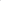 The project focuses on hinterland Regions I, 7 and 9, the indigenous Amerindian population, and in Region 4 , the national referral hospital, the GPHC and a Private Hospital. However, though the focus on the hinterland remains, the project now involves all 10 administrative regions in Guyana and continues to be implemented in phases over a three- year period, with the initial phase to  be commenced in August 2021. The project workplan for Guyana specifies products/deliverables and associated activities, as well as the estimated budget for implementing the activities.GoalTo improve Improved Health of Women and Adolescent Girls in Situations of VulnerabilityPurposeTo strengthen policies, programmes, tools, and interventions towards enhancing Sexual and Reproductive health, maternal, adolescent girl and women’s health servicesOverall objectiveTo oversee and coordinate the implementation, monitoring, and evaluation of the Guyana workplan for the GAC-PAHO project for the period 1 July -31 December 2021, in collaboration with:The Project Focal Point, Technical Advisors (TAs), Program Assistant (PA), andAdministrative Officer (AO) in the PAHO/WHO Guyana (GUY) Country Office (CO),National counterparts, primarily, but not limited to, those in the Ministry of Health (MOH), and Development partners, if appropriate and indicated.Specifically, the Consultant will be responsible for the provision of products/deliverables as specified in the GAC PAHO project document and workplans, especially completion of the Year 1 workplan. Additionally, coordinate the preparation of the proposal for the new GAC PAHO Project 2022-2023.Expected resultsThe National PAHO consultant will oversee and coordinate the implementation, monitoring, and evaluation of all activities associated with the outputs of the Year 1 workplan for the GAC-PAHO project (15 July – 31 December 2021) in collaboration with the relevant persons mentioned in "Overall objective" above. Scope of Work In carrying out activities to achieve the abovementioned outputs, the GAC-PAHO Project Coordinator will:Review the GAC-PAHO project document and the GUY workplan and discuss them with the Project FP, TAs, and PA.Become familiar with the national health situation and health system as it pertains to the project areas, and with national entities and partners working in those areas.Recognize and utilize PAHO/WHO project management instruments and processes that will facilitate the implementation, monitoring, and evaluation of the project.Identify, with relevant TAs, activities to be completed in the time period specified.Coordinate and implement agreed activities in specified time frames, collaborating with national counterparts, TAs, and other agencies (e.g., other international development agencies) as necessary.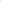 Collaborate with the MOH and selected Regional Health Authorities to strengthen national and subnational monitoring and evaluation systems related to project areas, Liaise with the PAHO/WHO GUY Project FP, TAs, PA, AO, and national counterparts to monitor project implementation.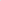 Produce monthly summary progress reports on the technical and financial execution of the project, identifying successes, challenges, and barriers to implementation, and proposing remedies to overcome the barriers.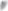 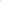 Address logistics related to project implementation.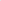 Evaluate the project's implementation at the end of the assignment — liaise with persons in the CO  and  produce a draft evaluation report in agreed format; submit it for review by relevant PAHO and MOH personnel; revise it as necessary, incorporating agreed changes; and submit the final report.Coordinate the preparation of the proposal for the next phase of the GAC-PAHO Project, liaising with the PAHO/WHO GUY Project FP, TAs, PA, AO and national counterparts for their input.Undertake other project-related duties as requested by the PAHO/WHO Representative PWR.Qualification and ExperiencesCandidates should have a Master’s degree in a health-related field such as health promotion or public health Previous experience for at least 5 years coordinating projects  focused on integrated health services at field level.Previous experience with PAHO and other UN agencies in management of a similar project would be an assetPaymentThe GAC-PAHO Project Coordinator will be a National PAHO Consultant who will be paid monthly according to the recommended National PAHO Consultant Pay Band B, $550,000.Duration of the contract15 July-31 December 2021 with further extensionSupervisionThe GAC-PAHO Project Coordinator will be directly supervised by the FPL Focal Point,with second level supervision by the PWR in Guyana, Dr. Luis Codina, and will work in collaboration with Technical Advisors, Program Assistant, and Administrative Officer at the Country Office, national counterparts, and GAC-PAHO project team in PAHO, Washington.Please note:  This vacancy is only  for nationals of Guyana.